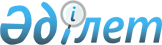 Об утверждении Правил формирования базы данных физических лиц, за которых перечислены обязательные пенсионные взносы, обязательные пенсионные взносы работодателя, обязательные профессиональные пенсионные взносы и Правил обмена информацией между информационными системами центрального исполнительного органа и единого накопительного пенсионного фонда о движениях по индивидуальным пенсионным счетам, условным пенсионным счетам, а также о получателях и размерах пенсионных выплатПриказ Министра труда и социальной защиты населения Республики Казахстан от 23 ноября 2023 года № 485. Зарегистрирован в Министерстве юстиции Республики Казахстан 24 ноября 2023 года № 33675.
      Сноска. Заголовок - в редакции приказа Министра труда и социальной защиты населения РК от 31.01.2024 № 18 (вводится в действие по истечении десяти календарных дней после дня его первого официального опубликования).
      В соответствии с подпунктами 125) и 126) пункта 15 Положения о Министерстве труда и социальной защиты населения Республики Казахстан, утвержденного постановлением Правительства Республики Казахстан от 18 февраля 2017 года № 81 "О некоторых вопросах Министерства труда и социальной защиты населения Республики Казахстан" ПРИКАЗЫВАЮ:
      1. Утвердить:
      1) Правила формирования базы данных физических лиц, за которых перечислены обязательные пенсионные взносы, обязательные пенсионные взносы работодателя, обязательные профессиональные пенсионные взносы, согласно приложению 1 к настоящему приказу;
      2) Правила обмена информацией между информационными системами центрального исполнительного органа и единого накопительного пенсионного фонда о движениях по индивидуальным пенсионным счетам, условным пенсионным счетам, а также о получателях и размерах пенсионных выплат, согласно приложению 2 к настоящему приказу.
      Сноска. Пункт 1 - в редакции приказа Министра труда и социальной защиты населения РК от 31.01.2024 № 18 (вводится в действие по истечении десяти календарных дней после дня его первого официального опубликования).


      2. Признать утратившими силу некоторые приказы и структурные элементы некоторых приказов Министерств труда и социальной защиты населения и здравоохранения и социального развития Республики Казахстан согласно приложению 3 к настоящему приказу.
      3. Департаменту социального обеспечения и социального страхования Министерства труда и социальной защиты населения Республики Казахстан, в установленном законодательством порядке обеспечить:
      1) государственную регистрацию настоящего приказа в Министерстве юстиции Республики Казахстан;
      2) размещение настоящего приказа на официальном интернет-ресурсе Министерства труда и социальной защиты населения Республики Казахстан;
      3) в течение десяти рабочих дней после государственной регистрации настоящего приказа в Министерстве юстиции Республики Казахстан представление в Департамент юридической службы Министерства труда и социальной защиты населения Республики Казахстан сведений об исполнении мероприятий, предусмотренных подпунктами 1) и 2) настоящего пункта.
      4. Контроль за исполнением настоящего приказа возложить на курирующего вице-министра труда и социальной защиты населения Республики Казахстан.
      5. Настоящий приказ вводится в действие по истечении десяти календарных дней после дня его первого официального опубликования.
      "СОГЛАСОВАН"Министерство финансовРеспублики Казахстан
      "СОГЛАСОВАН"Министерство национальной экономикиРеспублики Казахстан
      "СОГЛАСОВАН"Министерство цифрового развития, инновацийи аэрокосмической промышленностиРеспублики Казахстан Правила формирования баз данных физических лиц, за которых перечислены обязательные пенсионные взносы, обязательные пенсионные взносы работодателя, обязательные профессиональные пенсионные взносы
      Сноска. Приложение 1 - в редакции приказа Министра труда и социальной защиты населения РК от 31.01.2024 № 18 (порядок введения в действие см. п.4). Глава 1. Общие положения
      1. Настоящие Правила формирования базы данных физических лиц, за которых перечислены обязательные пенсионные взносы, обязательные пенсионные взносы работодателя, обязательные профессиональные пенсионные взносы (далее – Правила) разработаны в соответствии с подпунктом 125) пункта 15 Положения о Министерстве труда и социальной защиты населения Республики Казахстан, утвержденного постановлением Правительства Республики Казахстан от 18 февраля 2017 года № 81, и определяют порядок формирования баз данных физических лиц, за которых перечислены обязательные пенсионные взносы, обязательные пенсионные взносы работодателя, обязательные профессиональные пенсионные взносы.
      2. В настоящих Правилах используются следующие основные понятия:
      1) Государственная корпорация "Правительство для граждан" (далее – Государственная корпорация) – юридическое лицо, созданное по решению Правительства Республики Казахстан для оказания государственных услуг в соответствии с законодательством Республики Казахстан, организации работы по приему заявлений на оказание государственных услуг и выдаче их результатов услугополучателю по принципу "одного окна", обеспечения оказания государственных услуг в электронной форме;
      2) автоматизированная информационная система (далее – АИС) – организационно-упорядоченная совокупность информационно – коммуникационных технологий, обслуживающего персонала и технической документации, реализующих определенные технологические действия посредством информационного взаимодействия и предназначенных для решения конкретных функциональных задач;
      3) единый накопительный пенсионный фонд (далее – ЕНПФ) – юридическое лицо, осуществляющее деятельность по привлечению пенсионных взносов и пенсионным выплатам, а также иные функции, определенные Социальным Кодексом (далее – Кодекс);
      4) персональные данные – сведения, относящиеся к определенному или определяемому на их основании субъекту персональных данных, зафиксированные на электронном, бумажном и (или) ином материальном носителе;
      5) обязательные пенсионные взносы (далее – ОПВ) – деньги, вносимые в соответствии с Кодексом в ЕНПФ в порядке, установленном законодательством Республики Казахстан;
      6) обязательные профессиональные пенсионные взносы (далее – ОППВ) –деньги, перечисленные агентами за счет собственных средств в ЕНПФ в пользу работников, занятых на работах с вредными условиями труда, профессии которых предусмотрены перечнем производств, работ, профессий работников;
      7) база данных физических лиц, за которых перечислены обязательные пенсионные взносы, обязательные пенсионные взносы работодателя, обязательные профессиональные пенсионные взносы – сведения, сформированные из Государственной базы данных "Физические лица" (далее - ГДБФЛ) и АИС "Организация обработки платежей" по перечисленным платежам по ОПВ, ОПВР, ОППВ;
      8) индивидуальный пенсионный счет (далее – ИПС) – личный именной счет вкладчика обязательных пенсионных взносов, физического лица, за которого перечислены обязательные профессиональные пенсионные взносы, добровольные пенсионные взносы (получателя пенсионных выплат), на котором учитываются обязательные пенсионные взносы либо обязательные профессиональные пенсионные взносы, либо добровольные пенсионные взносы, инвестиционный доход, пеня и иные поступления в соответствии с законодательством Республики Казахстан и с которого производятся пенсионные выплаты;
      9) Государственная база данных физических лиц (далее – ГБДФЛ) – единая система регистрации и хранения информации о физических лицах Республики Казахстан, достаточной для идентификации и определения гражданского состояния;
      10) обязательные пенсионные взносы работодателя (далее – ОПВР) – деньги, перечисленные агентами за счет собственных средств на условный пенсионный счет в порядке, установленном законодательством Республики Казахстан;
      11) уполномоченный государственный орган – центральный исполнительный орган, осуществляющий руководство и межотраслевую координацию в сфере социальной защиты населения в соответствии с законодательством Республики Казахстан, регулирование, контрольные функции за деятельностью Государственного фонда социального страхования (далее – ЦИО);
      12) АИС "Организация обработки платежей" (далее – АИС "ООП") – АИС, предназначенная для приема, обработки, формирования платежей по ОПВ, ОППВ;
      13) условный пенсионный счет (далее – УПС) – счет, открытый на имя физического лица в едином накопительном пенсионном фонде, на котором учитываются сведения о поступивших обязательных пенсионных взносах работодателя и иных поступлениях в соответствии с законодательством Республики Казахстан, а также сведения о размере пенсионных выплат за счет обязательных пенсионных взносов работодателя на соответствующий финансовый год.
      3. ЦИО, ЕНПФ, а также Государственная корпорация используют полученную информацию в целях взаимодействия и интеграции в рамках предоставленных полномочий, определенных законодательствами Республики Казахстан по социально-трудовой сфере, а также в сфере информатизации и информационной безопасности, путем заключения Соглашении о взаимодействии АИС ЦИО и ЕНПФ (далее – Соглашение). Глава 2. Порядок формирования базы данных физических лиц, за которых перечислены обязательные пенсионные взносы, обязательные пенсионные взносы работодателя, обязательные профессиональные пенсионные взносы
      4. База данных физических лиц, за которых перечислены ОПВ, ОПВР, ОППВ формируется на основании сведений из ГБДФЛ и АИС "ООП" по физическим лицам, за которых перечислены ОПВ, ОПВР, ОППВ и содержит по каждому вкладчику (получателю) следующие данные:
      1) индивидуальный идентификационный номер;
      2) фамилия, имя, отчество (при его наличии), дата рождения, пол, гражданство;
      3) вид, серия, номер, дата и орган выдачи документа, удостоверяющего личность;
      4) об изменении номера и даты выдачи документа, удостоверяющего личность;
      5) об изменении реквизитов, гражданства, статуса вкладчика (получателя).
      5. База данных физических лиц, за которых перечислены ОПВ, ОПВР, ОППВ формируется с обновлением данных на ежедневной основе.
      6. АИС "ООП" ежедневно производит сверку персональных данных физических лиц в Базе данных физических лиц, за которых перечислены ОПВ, ОПВР, ОППВ со сведениями, имеющимися в ГБДФЛ и, при выявлении расхождений приводит их в соответствие с данными ГБДФЛ.
      7. При поступлении в Государственную корпорацию ОПВ, ОПВР, ОППВ, пени от агентов по уплате ОПВ, ОПВР, ОППВ, физических лиц, являющихся плательщиками единого совокупного платежа в соответствии со статьей 774 Кодекса Республики Казахстан "О налогах и других обязательных платежах в бюджет", а также физических лиц, указанных в пункте 2 статьи 248 Кодекса, АИС "ООП" ежедневно производит сверку персональных данных физических лиц со сведениями, имеющимися в ГБДФЛ.
      При соответствии персональных данных физических лиц, за которых перечислены ОПВ, ОПВР, ОППВ с данными ГБДФЛ, в том числе наличия действующего(-их) документа(-ов), удостоверяющего(-их) личность, выданного(-ых) уполномоченным органом Республики Казахстан, принадлежности вкладчиков (получателей), не имеющих действующего(-их) документа(-ов), удостоверяющего(-их) личность, выданного(-ых) уполномоченным органом Республики Казахстан к гражданам государств-членов Евразийского экономического союза Государственная корпорация направляет в ЕНПФ сведения о перечисленных агентами ОПВ, ОПВР, ОППВ, пенях.
      При несоответствии персональных данных физических лиц, за которых перечислены ОПВ, ОПВР, ОППВ с данными ГБДФЛ, в том числе отсутствии действующих документов, удостоверяющих личность вкладчика (получателя), выданных уполномоченным органом Республики Казахстан, отсутствии принадлежности вкладчиков (получателей), не имеющих действующего(-их) документа(-ов), удостоверяющего(-их) личность, выданного(-ых) уполномоченным органом Республики Казахстан к гражданам государств-членов Евразийского экономического союза, наличии сведений о смерти вкладчика (получателя), смерть которого согласно сведениям, имеющимся в ГБДФЛ, наступила ранее периода, за который уплачиваются ОПВ, ОПВР, ОППВ, пени, Государственная корпорация осуществляет возврат агенту сумм ОПВ, ОПВР, ОППВ, пеней с указанием причины возврата, в электронном виде посредством АИС "ООП".
      8. Передача сведений об изменении персональных данных физических лиц, за которых перечислены ОПВ, ОПВР, ОППВ в ЕНПФ осуществляется электронным способом, определенным в Соглашении, заключаемом в целях организации информационного взаимодействия, не позднее одного рабочего дня, следующего за днем внесения изменений в Базе данных физических лиц, за которых перечислены ОПВ, ОПВР, ОППВ.
      9. Государственная корпорация совместно с ЕНПФ обеспечивает наличие у одного вкладчика (получателя) одного ИПС для учета ОПВ и (или) одного ИПС для учета ОППВ. Правила обмена информацией между информационными системами центрального исполнительного органа и единого накопительного пенсионного фонда о движениях по индивидуальным пенсионным счетам, условным пенсионным счетам, а также о получателях и размерах пенсионных выплат
      Сноска. Заголовок - в редакции приказа Министра труда и социальной защиты населения РК от 31.01.2024 № 18 (вводится в действие по истечении десяти календарных дней после дня его первого официального опубликования). Глава 1. Общие положения
      1. Настоящие Правила обмена информацией между информационными системами центрального исполнительного органа и единого накопительного пенсионного фонда о движениях по индивидуальным пенсионным счетам, условным пенсионным счетам, а также о получателях и размерах пенсионных выплат (далее – Правила) разработаны в соответствии с подпунктом 126) пункта 15 Положения о Министерстве труда и социальной защиты населения Республики Казахстан, утвержденного постановлением Правительства Республики Казахстан от 18 февраля 2017 года № 81, и определяют порядок обмена информацией между информационными системами центрального исполнительного органа и единого накопительного пенсионного фонда о движениях по индивидуальным пенсионным счетам, условным пенсионным счетам.
      Сноска. Пункт 1 - в редакции приказа Министра труда и социальной защиты населения РК от 31.01.2024 № 18 (вводится в действие по истечении десяти календарных дней после дня его первого официального опубликования).


      2. В настоящих Правилах используются следующие основные понятия:
      1) Государственная корпорация "Правительство для граждан" (далее – Государственная корпорация) – юридическое лицо, созданное по решению Правительства Республики Казахстан для оказания государственных услуг в соответствии с законодательством Республики Казахстан, организации работы по приему заявлений на оказание государственных услуг и выдаче их результатов услугополучателю по принципу "одного окна", обеспечения оказания государственных услуг в электронной форме;
      2) автоматизированная информационная система (далее – АИС) – организационно-упорядоченная совокупность информационно – коммуникационных технологий, обслуживающего персонала и технической документации, реализующих определенные технологические действия посредством информационного взаимодействия и предназначенных для решения конкретных функциональных задач;
      3) единый накопительный пенсионный фонд (далее – ЕНПФ) – юридическое лицо, осуществляющее деятельность по привлечению пенсионных взносов и пенсионным выплатам, а также иные функции, определенные Социальным Кодексом Республики Казахстан (далее – Кодекс);
      4) персональные данные – сведения, относящиеся к определенному или определяемому на их основании субъекту персональных данных, зафиксированные на электронном, бумажном и (или) ином материальном носителе;
      5) Соглашение – соглашение о взаимодействии информационных систем центрального исполнительного органа и ЕНПФ, заключаемое в целях организации информационного взаимодействия;
      6) обязательные пенсионные взносы (далее – ОПВ) – деньги, вносимые в соответствии с Кодексом в ЕНПФ в порядке, установленном законодательством Республики Казахстан;
      7) обязательные профессиональные пенсионные взносы (далее ОППВ) – деньги, перечисленные агентами за счет собственных средств в ЕНПФ в пользу работников, занятых на работах с вредными условиями труда, профессии которых предусмотрены перечнем производств, работ, профессий работников;
      8) база данных вкладчиков (получателей) по обязательным пенсионным взносам, обязательным профессиональным пенсионным взносам – сведения, сформированные из Государственной базы данных "Физические лица" и АИС "ООП" по перечисленным платежам по ОПВ, ОППВ;
      9) обязательные пенсионные взносы работодателя (далее – ОПВР) – деньги, перечисленные агентами за счет собственных средств на условный пенсионный счет в порядке, установленном законодательством Республики Казахстан;
      10) уполномоченный государственный орган – центральный исполнительный орган, осуществляющий руководство и межотраслевую координацию в сфере социальной защиты населения в соответствии с законодательством Республики Казахстан, регулирование, контрольные функции за деятельностью Государственного фонда социального страхования (далее – ЦИО);
      11) условный пенсионный счет (далее – УПС) – счет, открытый на имя физического лица в едином накопительном пенсионном фонде, на котором учитываются сведения о поступивших обязательных пенсионных взносах работодателя и иных поступлениях в соответствии с законодательством Республики Казахстан, а также сведения о размере пенсионных выплат за счет обязательных пенсионных взносов работодателя на соответствующий финансовый год.
      Сноска. Пункт 2 с изменениями, внесенными приказом Министра труда и социальной защиты населения РК от 31.01.2024 № 18 (порядок введения в действие см. п.4).


      3. ЦИО, ЕНПФ, а также Государственная корпорация используют полученную информацию в целях взаимодействия и интеграции в рамках предоставленных полномочий, определенных законодательствами Республики Казахстан по социально – трудовой сфере, а также в сфере информатизации и информационной безопасности. Глава 2. Порядок обмена информацией между информационными системами центрального исполнительного органа и единого накопительного пенсионного фонда о движениях по индивидуальным пенсионным счетам, условным пенсионным счетам, а также о получателях и размерах пенсионных выплат
      Сноска. Заголовок главы 2 - в редакции приказа Министра труда и социальной защиты населения РК от 31.01.2024 № 18 (вводится в действие по истечении десяти календарных дней после дня его первого официального опубликования).
      4. Обмен информацией между АИС ЦИО и ЕНПФ осуществляется на основании Соглашения.
      5. Информация, подлежащая обмену между АИС ЦИО и ЕНПФ, включает в себя сведения:
      1) о сумме поступивших (возвращенных) ОПВ, ОПВР, ОППВ и (или) пени;
      2) об изменении персональных данных вкладчиков (получателей);
      3) о суммах пенсионных накоплений, сформированных за счет ОПВ (ОППВ) и о дате первой пенсионной выплаты, осуществленной получателю из ЕНПФ, необходимых при расчете выплаты разницы по государственной гарантии (предоставляется по запросу);
      4) об остатках пенсионных накоплений после осуществления перевода в страховую организацию и (или) в доверительное управление управляющему инвестиционным портфелем, единовременных пенсионных выплат в целях улучшения жилищных условий и (или) оплаты лечения, и о суммах пенсионных накоплений с даты перевода в страховую организацию, доверительное управление управляющему инвестиционным портфелем, единовременных пенсионных выплат в целях улучшения жилищных условий и (или) оплаты лечения до достижения возраста, установленного пунктом 1 статьи 207 Кодекса;
      5) о подтверждении у вкладчика (получателя) группы, даты установления и срока инвалидности из централизованной базы данных лиц с инвалидностью;
      6) о суммах пенсионных накоплений, сформированных за счет ОПВ, ОПВР, ОППВ, сумме начисленного инвестиционного дохода на отчетные даты;
      7) о размерах пенсионных выплат и (или) переводов в страховую организацию из ЕНПФ;
      8) об основаниях назначения ЦИО вкладчикам (получателям) пособий (при наличии у вкладчика (получателя) права на применение стандартных налоговых вычетов при налогообложении пенсионных выплат);
      9) о получателях пенсионных выплат, имеющих пенсионные накопления, сформированные за счет ОПВ, ОПВР, ОППВ и зарегистрировавших в Государственной корпорации заявления о назначении пенсионных выплат в связи с достижением пенсионного возраста согласно пункту 1 статьи 207 Кодекса;
      10) о суммах единовременных пенсионных выплат лицам, указанным в пункте 3 статьи 220 Кодекса, о суммах пенсионных накоплений, переданных в доверительное управление управляющему инвестиционным портфелем в соответствии со статьей 37 Кодекса;
      11) о размерах пенсионных выплат по возрасту лицам, указанным в пунктах 1-3 статьи 207 Кодекса, а также о размерах государственной базовой пенсионной выплаты, установленной на дату их назначения;
      12) о принадлежности получателя к получателям пенсии по возрасту, за выслугу лет, судьям в отставке;
      13) о возвращенных уполномоченным оператором суммах единовременных пенсионных выплат, осуществленных в целях улучшения жилищных условий и (или) оплаты лечения, о возвращенных выкупных сумм по договору пенсионного аннуитета и возвращенных суммах пенсионных накоплений из доверительного управления управляющим инвестиционным портфелем в управление Национальным Банком Республики Казахстан.
      Сноска. Пункт 5 с изменением, внесенным приказом Министра труда и социальной защиты населения РК от 31.01.2024 № 18 (вводится в действие по истечении десяти календарных дней после дня его первого официального опубликования).


      6. Передача сведений, определенных в пункте 5 настоящих Правил, осуществляется электронным способом в соответствии с Соглашением.
       7. Обмен сведениями, определенными подпунктом 1) пункта 5 настоящих Правил, между АИС ЦИО и ЕНПФ осуществляется на ежедневной основе.
      8. Передача сведений, указанных в подпункте 2) пункта 5 настоящих Правил, осуществляется из АИС ЦИО в ЕНПФ в соответствии с Соглашением, не позднее одного рабочего дня, следующего за днем внесения изменений в базе данных вкладчиков (получателей) по обязательным пенсионным взносам, обязательным профессиональным пенсионным взносам.
      ЕНПФ не позднее одного рабочего дня, следующего за днем получения сведений об изменении персональных данных вкладчика (получателя), вносит изменения в АИС ЕНПФ.
      Ежегодно до 1 марта, следующего за отчетным годом, между АИС ЦИО и ЕНПФ производится сверка баз данных по лицам, достигшим пенсионного возраста в соответствии с пунктом 1 статьи 207 Кодекса, имеющим пенсионные накопления в ЕНПФ и не обратившимся в ЕНПФ за выплатой пенсионных накоплений, на наличие у указанных лиц в АИС ЦИО назначенных пенсионных выплат по возрасту и государственной базовой пенсионной выплаты для оказания проактивной услуги на получение пенсионных выплат из ЕНПФ.
      9. ЕНПФ не позднее двух рабочих дней со дня поступления запроса из Государственной корпорации предоставляет сведения, указанные в подпунктах 3) и 4) пункта 5 настоящих Правил.
      10. Предоставление сведений, указанных в подпункте 3), 4) и 6) пункта 5 настоящих Правил, в АИС ЦИО осуществляется ЕНПФ ежеквартально, в срок не позднее 15 (пятнадцатого) числа месяца, следующего за отчетным кварталом в формате, установленном Соглашением.
      11. Государственная корпорация на основании информации, представленной согласно подпункту 3), 4) и 6) пункта 5 настоящих Правил формирует и предоставляет в ЦИО данные о разнице между суммой фактически внесенных ОПВ, ОППВ с учетом уровня инфляции и суммой пенсионных накоплений в ЕНПФ на 1 число месяца, следующего за отчетным кварталом, в том числе информацию по лицам, достигающим пенсионного возраста в текущем году, в соответствии с пунктом 1 статьи 207 Кодекса, и имеющим пенсионные накопления в ЕНПФ, сформированные за счет ОПВ, ОППВ.
      12. Сведения, указанные в подпункте 7) пункта 5 настоящих Правил, ЕНПФ передает ежедневно в АИС ЦИО в формате, установленном Соглашением.
      13. Обмен сведениями, установленными подпунктами 5), 8), 9), 10), 11), 12) и 13) пункта 5 настоящих Правил, между АИС ЦИО и ЕНПФ осуществляется в формате и сроки, установленные Соглашением.
      __________________________________ Перечень утративших силу некоторых приказов Министерств труда и социальной защиты населения и здравоохранения Республики Казахстан
      1. Приказ и.о. Министра труда и социальной защиты населения Республики Казахстан от 3 августа 2017 года № 232 "Об утверждении Правил формирования базы данных вкладчиков (получателей) по обязательным пенсионным взносам, обязательным профессиональным пенсионным взносам и единого списка физических лиц, заключивших договор о пенсионном обеспечении за счет обязательных пенсионных взносов, обязательных профессиональных пенсионных взносов, и Правил обмена информацией между информационными системами центрального исполнительного органа и единого накопительного пенсионного фонда о движениях по индивидуальным пенсионным счетам, а также о получателях и размерах пенсионных выплат" (зарегистрирован в Реестре государственной регистрации нормативных правовых актов за № 15629).
      2. Пункт 4 Перечня некоторых приказов исполняющего обязанности Министра труда и социальной защиты населения Республики Казахстан, Министра здравоохранения и социального развития Республики Казахстан и исполняющего обязанности Министра здравоохранения и социального развития Республики Казахстан в которые вносятся изменения и дополнения, утвержденного приказом Министра труда и социальной защиты населения Республики Казахстан от 13 марта 2019 года № 122 "О внесении изменений и дополнений в некоторые приказы исполняющего обязанности Министра труда и социальной защиты населения Республики Казахстан, Министра здравоохранения и социального развития Республики Казахстан и исполняющего обязанности Министра здравоохранения и социального развития Республики Казахстан" (зарегистрирован в Реестре государственной регистрации нормативных правовых актов за № 18395).
      3. Приказ Министра труда и социальной защиты населения Республики Казахстан от 26 февраля 2021 года № 50 "О внесении изменений в приказ исполняющего обязанности Министра труда и социальной защиты населения Республики Казахстан от 3 августа 2017 года № 232 "Об утверждении Правил формирования базы данных вкладчиков (получателей) по обязательным пенсионным взносам, обязательным профессиональным пенсионным взносам и единого списка физических лиц, заключивших договор о пенсионном обеспечении за счет обязательных пенсионных взносов, обязательных профессиональных пенсионных взносов, и Правил обмена информацией между информационными системами центрального исполнительного органа и единого накопительного пенсионного фонда о движениях по индивидуальным пенсионным счетам" (зарегистрирован в Реестре государственной регистрации нормативных правовых актов за № 22289).
      4. Приказ Министра труда и социальной защиты населения Республики Казахстан от 27 апреля 2022 года № 138 "О внесении изменений в приказ исполняющего обязанности Министра труда и социальной защиты населения Республики Казахстан от 3 августа 2017 года № 232 "Об утверждении Правил формирования базы данных вкладчиков (получателей) по обязательным пенсионным взносам, обязательным профессиональным пенсионным взносам и единого списка физических лиц, заключивших договор о пенсионном обеспечении за счет обязательных пенсионных взносов, обязательных профессиональных пенсионных взносов, и Правил обмена информацией между информационными системами центрального исполнительного органа и единого накопительного пенсионного фонда о движениях по индивидуальным пенсионным счетам" (зарегистрирован в Реестре государственной регистрации нормативных правовых актов за № 27834).
      5. Пункт 6 приказа и.о. Министра труда и социальной защиты населения Республики Казахстан от 12 августа 2022 года № 309 "О внесении изменений в некоторые приказы Министра труда и социальной защиты населения Республики Казахстан, исполняющего обязанности Министра здравоохранения и социального развития Республики Казахстан и Министра здравоохранения и социального развития Республики Казахстан" (зарегистрирован в Реестре государственной регистрации нормативных правовых актов за № 29125).
      6. Приказ Министра труда и социальной защиты населения Республики Казахстан от 21 ноября 2022 года № 467 "О внесении изменений в приказ исполняющего обязанности Министра труда и социальной защиты населения Республики Казахстан от 3 августа 2017 года № 232 "Об утверждении Правил формирования базы данных вкладчиков (получателей) по обязательным пенсионным взносам, обязательным профессиональным пенсионным взносам и единого списка физических лиц, заключивших договор о пенсионном обеспечении за счет обязательных пенсионных взносов, обязательных профессиональных пенсионных взносов, и Правил обмена информацией между информационными системами центрального исполнительного органа и единого накопительного пенсионного фонда о движениях по индивидуальным пенсионным счетам" (зарегистрирован в Реестре государственной регистрации нормативных правовых актов за № 30671).
      ___________________________________
					© 2012. РГП на ПХВ «Институт законодательства и правовой информации Республики Казахстан» Министерства юстиции Республики Казахстан
				
      Министр трудаи социальной защиты населенияРеспублики Казахстан

С. Жакупова
Приложение 1 к приказу
Министра труда
и социальной защиты населения
Республики Казахстан
от 23 ноября 2023 года № 485Приложение 2 к приказу
от 23 ноября 2023 года № 485Приложение 3 к приказу
от 23 ноября 2023 года № 485